Тема Умножение на круглое число (Приключения Буратино)Цели:- познакомить с алгоритмом умножения многозначных чисел, оканчивающихся одним или несколькими нулями, на круглое число;- закреплять умения выполнять преобразования именованных чисел, решать текстовые задачи, вычислять площадь фигуры.Планируемые результаты:- учащиеся научатся выполнять умножение многозначных чисел, оканчивающихся одним или несколькими нулями, на круглое число;- понимать учебную задачу урока и стремиться к ее выполнению;- планировать свои действия в соответствии с поставленной целью и условиями ее реализации;- осуществлять итоговый и пошаговый контроль по результатам.Задачи:Личностные:-учиться принимать другую точку зрения, уважительно относиться к одноклассникам;-учиться определять свою позицию;-мотивация к изучению предмета;Коммуникативные:-учиться четко, правильно высказывать свое мнение, доказывать его, сотрудничать в паре, группе для решения учебной задачи.Регулятивные: -учиться выбирать действия в соответствии с поставленной задачей; -использовать установленные правила в контроле способа решения;Познавательные:- Решение текстовых задач-Качество и количество поисковых вопросов и предложений в процессе обсуждения задач -Логическое обоснование выбора способа подсчетаI. Организационный этап. Приветствует обучающихся.- Какое у вас настроение? * Ожидающее – жду новых открытий. ( ПОДНИМИТЕ  ПРАВУЮ РУКУ)* Спокойное – не боюсь трудностей. (ЛЕВУЮ)* Приподнятое – нравятся уроки математики. (ОБЕ РУКИ)- А у меня сегодня настроение уверенное – я уверенна, что у вас всё получится, вы откроете для себя новые знания!2. Актуализация
Угадать главного героя(решив выражения открывается буква)

6×8 = 48 А7×3=21 Б5×8=40 Р25×3=75 Н18×2=36 У9×8=72 И16×5=80 О7×9=63 ТВ какие группы можно объединить числа?
Какие числа называются четными?
Круглыми?В порядке возрастании поставить (Буратино)
Разговор о главном герое (что вы о нем знаете)2 Введение в тему
Мальвина обучала счету и у неё получилась следующая запись
3×10=303×100=300Какое арифметическое действие  объясняла Мальвина?
Как она получила такой результат?Зачем уметь умножать (личная значимость)Как можно продолжить запись?3×10003×10 000
Давайте и мы попробуем выполнить задание Мальвины (устно на доске задание)24×10100×560×1037×10010×20043×1009×100010 000×470×1001000×87
Буратино послушав, выполнил задание, проверьте, правильность выполнения
На карточках выполненное Буратино, часть из них с ошибками172×100=17 2003500×10=3500 !1000×460=46000 !58×100=5 800840×1000=840 0002700×1000= 270 000 !10×50 000=500 00040 200×10 000= 40 200 000 !
Проверка сколько ошибок допустил Буратино? (Проверить с помощью телефона)Образец для самопроверки4 Использование знанийСледующее задание Вы будете выполнять в группах.Правила работы в группыБуратино сбежал от Мальвины и решил навестить Друзей.  
Лист групповой работы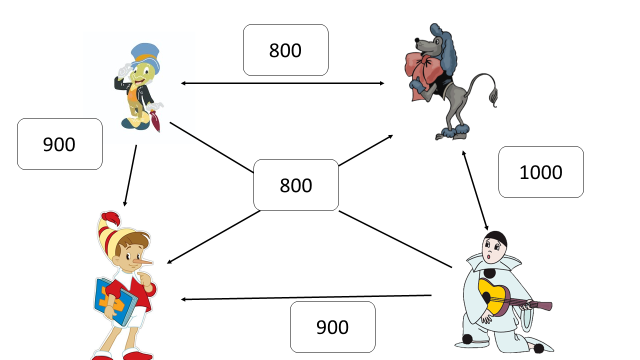 Примеры двух самых дешевых маршрутов: маршрут № 1: Б-А-П-А-С-Б (800-1000-1000-800-900=4500)маршрут № 2: Б-А-С-А-П-Б
Купюры: 5 по 500, 6 по 200, 6 по 100, 6 по 50Как проверка - сравнение результатов с другими группамиПереход?После посещения друзей Буратино сначала расстроился Физминутка (расстроился, обрадовался, разозлился, веселился, сосредоточиться и принялся за задание 3. Тренировка
Задание от лисы и кота (задача)Лиса Алиса и кот Базилио обедали в харчевне «Три Пескаря». У них с собой было 1000 сольдо. Кот заказал 6 жареных карасей по 100 сольдо. Лиса Алиса взяла себе двух голубей на вертеле по 200 сольдо. Сколько они заплатили за весь заказ? Сколько сольдо у них осталось?5 с. Р.
Чтобы вернуться домой, Буратино нужна подсказка, которую даст ТортилаИспользуя заданный алгоритм, найди значения Х, сопоставь их буквам и расположи в порядке убывания. Ты узнаешь, куда подсказала дорогу черепаха Тортила.
Умножение чисел с буквами зашифровано
В расшифровке ТЕАТР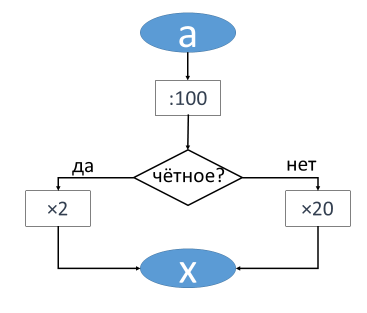 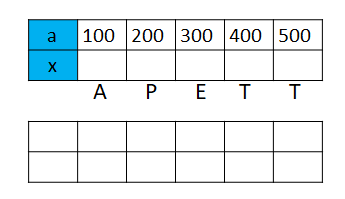 Картинка театра6. Подведение итогов
Что делали?
Действия с какими числами выполняли?
Как умножить на круглое число? Круглые числа?7. Рефлексия
Понравилось
Сложно
Поняли (цветограмма) - Дашиным способом
Ваше настроение?Лист групповой работыБуратино решил навестить друзей и узнал маршруты между ними. Он составил схему с помощью условных обозначенийУсловные обозначенияЗадание:Составьте маршрут Буратино____________________________________________Рассчитайте полную стоимость поездки. Выберите самый дешевый маршрут.______________________________________________________Определите, хватит ли Буратино денег ______________________________________________________Проверьте правильность выполнения задания, которую выполнил Буратино. Если допущены ошибки, исправьте их.172×100=17 2003500×10=3500 1000×460=46000 58×100=5 800840×1000=840 0002700×1000= 270 000 10×50 000=500 00040 200×10 000= 40 200 000 Проверьте правильность выполнения задания, которую выполнил Буратино. Если допущены ошибки, исправьте их.172×100=17 2003500×10=3500 1000×460=46000 58×100=5 800840×1000=840 0002700×1000= 270 000 10×50 000=500 00040 200×10 000= 40 200 000 Проверьте правильность выполнения задания, которую выполнил Буратино. Если допущены ошибки, исправьте их.172×100=17 2003500×10=3500 1000×460=46000 58×100=5 800840×1000=840 0002700×1000= 270 000 10×50 000=500 00040 200×10 000= 40 200 000 Купюры: 5 по 500, 6 по 200, 6 по 100, 6 по 50ЗадачаЛиса Алиса и кот Базилио обедали в харчевне «Три Пескаря». У них с собой было 1000 сольдо. Кот заказал 6 жареных карасей по 100 сольдо. Лиса Алиса взяла себе двух голубей на вертеле по 200 сольдо. Сколько они заплатили за весь заказ? Сколько сольдо у них осталось?ЗадачаЛиса Алиса и кот Базилио обедали в харчевне «Три Пескаря». У них с собой было 1000 сольдо. Кот заказал 6 жареных карасей по 100 сольдо. Лиса Алиса взяла себе двух голубей на вертеле по 200 сольдо. Сколько они заплатили за весь заказ? Сколько сольдо у них осталось?Самостоятельная работаИспользуя заданный алгоритм, найди значения Х, сопоставь их буквам и расположи в порядке убывания. Ты узнаешь, куда подсказала дорогу черепаха Тортила.Самостоятельная работаИспользуя заданный алгоритм, найди значения Х, сопоставь их буквам и расположи в порядке убывания. Ты узнаешь, куда подсказала дорогу черепаха Тортила.БУРАТИНО2136404863727580Движение в оба направленияДвижение в одном направлении (по стрелке)Нет движенияСтоимость билета 